Nyilatkozat az ELTE BDPK HK 2021. tavaszi félévi választásáhozAlulírott, ………………………………… (szem.ig.szám: ………………………….; állandó lakcím: ………………………………...…………………………………………….) kijelentem, hogy az ELTE BDPK HK (a továbbiakban: HK) koordinátorának jelentkezem. A jelöltállítási eljárás során általam megadott adatok a valóságnak megfelelnek, és valóságtartalmukért felelősséget vállalok. Nyilatkozom, hogy a jelöltállítás során személyemre leadott ajánlásokat elfogadom.Kijelentem továbbá, hogy e jelentkezés során megadott elérhetőségeim valósak, és minden esetben hozzám tartoznak.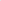 Aláírásommal hozzájárulok, hogy az általam leadott személyes adatot az ELTE HÖK és a HK az ELTE Adatvédelmi, adatbiztonsági és adatkezelési szabályzata szerint kezelje.Aláírásommal hozzájárulok, hogy az általam megadott adatok közül a nevem, a szakom, az, hogy jelenleg, hányadik aktív félévemet töltöm a jelentkezés alapjául szolgáló szakomon, elképzelésem, terveim és külön hozzájárulásom esetén fotóm megjelenjen a HK honlapján és egyéb, a választással kapcsolatos felületeken.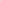 Neptun kód: 		…………………………………………Student azonosító:	…………………………………………Tagozat:		…………………………………………Email cím:		…………………………………………Telefonszám:		…………………………………………Kelt: …………………………………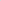 A dokumentum elektronikus úton hitelesítendő!